CHAPTER - IINTRODUCTIONSmall scale poultry production has developed in a large number of developing countries around the world as an important source of earning for the rural poor. It is growing rapidly and successfully becoming a leading industry in Bangladesh. Islam (2003) stated that there is no doubt that exciting times lie ahead for the Bangladesh poultry industry. Akter and Uddin (2009) reported that poultry industry as a fundamental part of animal production is committed to supply the nation a cheap source of good quality nutritious animal protein in terms of meat and egg. Poultry meat alone contributes 29% of the total meat production in the country (BBS, 2001) and it can efficiently and rapidly fulfill the gap of protein requirement in the shortest possible time. This sector is crucially important in the context of agricultural growth and improvement of diets of people in Bangladesh. Profitability of broiler production involves proper assessment of demand, planning the size of the activity, possible integration of activities to bring down the cost of production, foresight into market price situations, and prudent assessment of cost-benefits and finally the rate of returns in the activity. These situations vary from country to country and even between regions of a country. Thus, to explore the insight of the broiler farming of a particular area of the country, it is essential to understand the characteristics of the farmers, farm size and socio-economic status of the farmers to make the business profitable. Therefore, the present study was undertaken to identify the existing management system of broiler farm, problems related with broiler production and their potential solutions.The objectives were as follows:Distribution of the respondents according to their  socio-demo-graphic status.Describe the management system of broiler farmer.CHAPTER - IIMATERIALS AND METHODS2.1: Study areaThe present study was conducted to investigate the existing broiler farming status at Rangamati District, Chittagong, Bangladesh. It is a district in south-eastern Bangaladesh.I have collected data from Asambosti, Tanchangya parha, Keppoparha , Alutila, Rangapani and Vedvedi areas  which are nearly situated at Rangamati district division.2.2: Study population A total of 20 broiler farms were used in the study. Data were collected through an interview schedule involving 20 respondents who were involved in broiler farming. Respondents were randomly selected from different parts of the upazilla for collecting data to address the objectives. In this study 20 respondents were interviewed to find out their socio-economic condition. The selected character-istics included age, occupation, total annual income, annual income from poultry, farm size, rearing system, sources of day old chick, type of feed used, feed price, marketing age, marketing price, water source, water supply, ventilation, foot bath, litter change, litter materials, feed storage room, feed collection,  farmer's problem and recommendations.2.3: Study periodThe study was performed for a period of 77 days from March 1 to April 6 and July 5 to August 3, 2017.2.4: Statistical analysisDescriptive statistics were used to analyse the data and statistical pachage spss 16.0 was used.CHAPTER - IIIRESULTS AND DISCUSSION3.1: Socio-economic background Number and percentage distribution of respondents according to their age group, family size and occupation are shown in Table 3.1. It is revealed that the majority (60%) of the respondents were in the middle age (31-50 years), 30% respondents were young (upto 30 years) and the remaining were old age (above 50 years). Aganga et al. (2000) conducted study in the Southern region of Botswana reported that maximum farmers involved in poultry farming remain within the range of 35-50 years. Educational background of the 20 respondents, as observed in the present study, 20% were within the elementary level, 70% were secondary and remaining 10% were within the intermediate level, suggesting that the maximum farmers handling broiler farms were within the secondary level of education. The results are consistent with the previous report of Rahman et al. (2002). Out of the 20 respondents 60% were involved in agriculture, 30% in businessman and 10% in services as their main profession. Being a part of agriculture based economy it was not surprising that 60% of poultry farmers choose their main profession as agriculture, which was highest. Previous reports of Jabber and Green (1983), Miah (1990) and Karim (2001) showed that farmer’s main occupation was agriculture. In case of annual income of farmers, 45% of the respondents belong to medium level of income (100001-150000 taka), 30% and 25% of the respondents were in low and high level of incomes, respectively.Factors involved with broiler farming system by the respondents are shown in Table 3.2. About 48% respondents had small size farms (100-500 birds), 40% had medium (501-1000 birds) and remaining were large size (1001-2000 birds). About 80% respondents reared Cobb-500 and rest reared Ross, Hubbard and Starbro strain. These results are almost similar to the previous report of Hauque (2005). Singh and Sharma (2003) also estimated that maximum farmers choose Cobb-500 for their better production.Table 3.1 Distribution of respondents according to their age group, education level, occupation and annual income of farmers.3.2: Factors associated with broiler farming in Rangamati DistrictIn this study, most of the farmers (90%) vaccinated their birds regularly against infectious disease. Rahman (2004) reported that 70% broiler farmers vaccinated birds regularly and 30% did not practice vaccination. About 30% respondents received suggestion from experienced farmers, 10% did not take any suggestion and remaining taken suggestion from veterinary surgeons, technical graduates or dealers. About 70% respondents received short training on broiler management whereas about 30% did not take any training at all. The result is same as Rahman et al. (2003), who reported that among 20 respondents in the study area, 70% had training on broiler farming from local YTC (Youth Training Center), Upazilla Livestock Office, NGO's and different broiler farming related agencies. In the present study out of 20 respondents, 80% purchased broiler chick from Kazi Farm Ltd. and 95% used ready-made feed for broiler rearing. All  farmers collected feed from dealer, had separate feed storage room, used deep well water, used rice husk as litter materials, maintained good ventilation but did not maintain footbath . 16 (80%) farmers collected vaccine from dealer and 4 (20%) farmers collected from Govt. veterinary hospital and 18 (90%) farmers regularly vaccinated their broilers.Table 3.2 Factors associated with broiler farming system in Rangamati district.Table 3.3: Status of number of flocks and rearing days of poultry in Rangamati DistrictIn this study the minimum number of flock was 700 and the maximum number of flock was 1700 whereas the average number of flock was 1190 and its St. deviation was 282.657. On the other hand the minimum number of rearing days of poultry was 30 days and the maximum number was 35 days whereas the average rearing days of bird was 33 days and St. deviation was  1.725.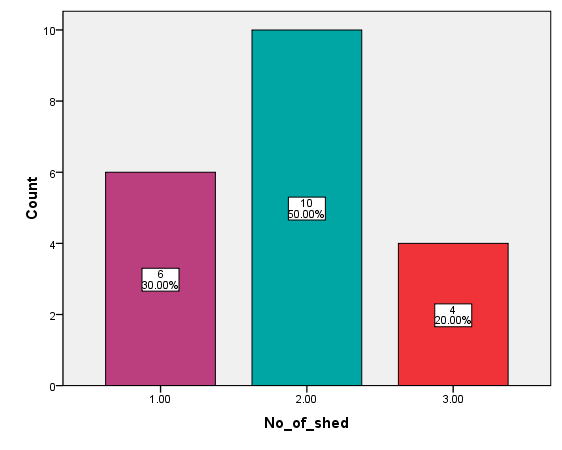 
















Fig: 3.3, Prevalence on no. of shed in broiler farm.







         Fig: 3.1, Prevalence of biosecurity in broiler farming system in Rangamati District.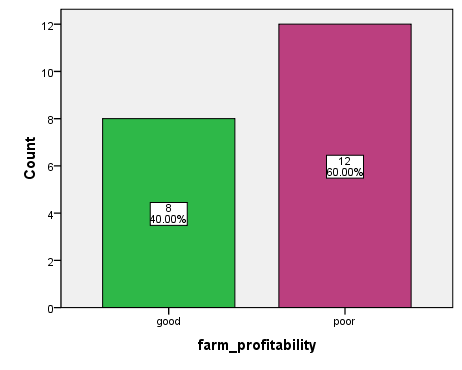 











Fig: 3.2,  Prevalence of farm profitability in broiler farming system in Rangamati District.3.3: Production cost and marketing price of live broilers in Rangamati DistrictFactors associated with cost of production and marketing of live broiler are shown in Table 3. About 50% respondents purchased day-old chicks at 31-33 taka per chick whereas 80% respondents purchased feed 35-40 taka per kg. About 75% respondents considered market weight as 1.5 kg per bird, whereas the rest 25% sold broiler weighing about 1.8 kg per bird. Almost similar result was observed by Hauque (2005), who found 1.5 kg average market weight per bird. Perry et al. (1999) also found average market weight per bird was 1.10 kg. It ranged from 1.07 kg to 1.70 kg per bird. Majority of the respondents (60%) sold broiler at 30-33 days of age bird. About 80% respondents marketed broiler with a price of 110-115 taka per kg bird, rest 40% marketed broiler at 120-125 taka per kg bird. Karim (2001) showed that there was a wide range of fluctuation in market price, which might be due to the fact that farmers, while selling the bird, were captivated by the middleman. Out of the 20 respondents 30% respondents had production cost 90-95 taka per kg live bird and 45% respondents had highest production cost at 101-104 taka per kg live bird which is in close agreement with the results previously reported by Hauque (2005).Table 3.4 Factors associated with cost of broiler production and marketing.In present study out of 20 respondents 50% respondents earned 51000-100000 taka per year from broiler farm, whereas the rest 25% and 25% respondents earned 19200-50000 and 100001-144000 taka per year, respectively. Hauque (2005) showed that the annual income from poultry farming ranged between 12988.80 to 276120.00 taka per year, which is very close to the result of the present study3.4: Problems and suggestions on rearing and marketing of broiler Depending on demand, price variation of day old chick and lack of quality chicks, availability and quality of vaccines, high price of feed, lack of quality feed and training facilities were the major problems for broiler production faced by farmers in the study area. In this study, about 36% respondents reported more marketing age of birds, 32% reported higher cost of production and 30% reported lack of training facilities. The farmers also suggested that the government should fix and control the price to a limit up to stability so that they can get deserved price. Availability of commercial day old chicks with reasonable market price should be ensured. Sufficient training programs on broiler farming should be arranged, so that the farmers can keep themselves up to date. For indemnity, safety, and security, poultry insurance system should be introduced immediately. CHAPTER - IVLIMITATIONSi. The study was conducted in a small scale.ii. Short time period.CHAPTER -VCONCLUSIONThe result of this study area will be useful for farmers and researchers to identify the overall problems and their remedies on feeding, management and marketing related to broiler production. The findings may therefore pass some valuable information for proper management of broiler in rural area of Bangladesh.REFERENCESAganga AA, Omphile UJ, Malope P, Chabanga CH, Motsamai GM and Motsumi LG (2000). Traditional poultry production and commercial broiler alternatives for small-holder farmers in Botswana. Livestock Research For Rural Development. 12: 4. Akter S and Uddin M (2009). Bangladesh poultry industry. J. Business and Technology. 4: 97-112. BBS (2001). Statistical Pocket Book of Bangladesh, Bangladesh Bureau of Statistics, Ministry of Planning, Government of the Peoples Republic of Bangladesh, Dhaka. Hauque S (2005). Status of broiler farming in Sherpur sadar upazilla. MS Thesis, Department of Poultry Science, BAU., Mymensingh.Islam (2003). Demand projections for poultry products and poultry feeds in Bangladesh No. 54, MSSD discussion papers from Internatioal Food Policy Research Institute (IFPRI)Karim MR (2001). Profitable analysis of broiler farming under contract farming system. MS Thesis, Department of Agricultural Economics and Rural Sociology, Bang. Agric. Uni., Mymensingh. P. 35-75.Perry J, Banker D and Green R (1999). Broiler farms organization, management and performance. Agricultural Information Bulletin, United States Department of Agriculture, No. 748.Rahman M, Roy SK and Dey MS (2003). Production performance of two broiler strains as affected by season and rural environment of Bangladesh. Pakistan J. Biol. Sci. 6: 735-737. Rahman MM, Islam MR, Ullah MN and Adeyl FMM (2002). Study on the scientific knowledge and management skill in commercial broiler farming program at the farmer level of Rajshahi district. On Line J. Biol. Sci. 2: 767-768. Rahman WM (2004). Livestock and poultry rising as a poverty alleviation strategy in some selected area of Mymensingh. MS Thesis, Dept. Rural Sociology, Bang. Agric. Univ., Mymensingh, Bangladesh. P. 45-76. Sharma RR (2003). A study on the constraints encountered by broiler farmers in Haryana. Ind. J. Poult. Sci. 38: 302-304M (2009). Bangladesh poultry industry. J. Business and Technology. 4: 97-112.
APPENDIXQuestionnaire for data collection1. a. Name of the farm:....................................................................................................................b. Name of the owner/Farmer/Employee:...................................................................................\c. Father’s name:.........................................................................................................................d. Address: Village..........Road no...........House no………Union......................P.O..........................Thana....................District............................Phone no/Mobile no..........................2.Husbandry  practice: A. Housing:                      a. Brooder house     b. Grower cum finisher house B. Feeding:   Collection of feed........................................... Storage of feed …..........................................Types of feed................................................... How many times feed supplied daily.............C. Watering:  Source of water……………………….           a. Deep tube well      b. Pond  System of water storage………………            a. Water tank     b. Water house  Frequency of water supply……….             a. Adlibitum     b. InsufficientD. Litter materials................................................................E. Litter change....................................................................F. Ventilation        a. Sufficient .  b. InsufficientG. Natural light...................................................................H. Artificial light.................................................................I. Bio-security....................................................................J. Foot bath:                                                    a. Yes  b. NoK. System:a. all in all out   b. Not3. Number of sheds:.........4. Drainage facility:                       a. Sufficient b.  Insufficient.5. Have electric fan?            a. Yes  b .No    6.  Most common diseases prevalence in the farm................7. Management of disease condition:       a. Self management       b. Quack        c. Veterinary doctor8. Feature of Veterinary doctor calling:       a. Actively  b. occasional  c. In critical situation   d. Not at all. 9. The farm is profitable or not...................................................... Name of the interviewee...............            	 Name of the interviewer...........Date..........						 Date: ……………Signature.............  					 Signature ……………………
ACKNOWLEDGEMENTSThe author wishes to acknowledge the immeasurable grace and profound kindness to the creator and the supreme ruler of the universe Almighty “GOD” who empowers the author to complete the research work successfully.The author  is ever grateful  to Professor Dr. Goutam Buddha Das, Honorable Vice-Chancellor of Chittagong Veterinary and Animal Sciences University, Professor Dr. Md. Abdul Halim, Honorable Dean, Faculty of Veterinary Medicine, Chittagong Veterinary and Animal Sciences University and Professor Dr. A.K.M. Saifuddin, Director, External Affairs, Chittagong Veterinary and Animal Sciences University, for arranging such type of research work as a compulsory part this internship programme and providing kind support in this regard. The author feels proud in expressing her deep sense of gratitude and  indebtedness to internship tutor,Associate Professor Musammet  Rasheda Begum, Department of Agriculture, Economics and Social Sciences, Chittagong Veterinary and Animal Sciences University for her trustworthy and scholastic supervision to make this report. The author also would like to express her deepest sense of respect and appreciation to DR. Debaraj Chakma, Veterinary Surgeon, District Veterinary Hospital, Rangamati for his close supervision.The author expresses thanks and warmest sense of gratitude to her parents and all well-wishers.The Author,November, 2017BIOGRAPHYI am KALPANA CHAKMA daughter of Mr. Chiranjit Chakma and Mrs. Ranjita Chakma. I completed my Secondary School Certificate (SSC) examination in 2009 from Sapchari High School, Rangamati, Chittagong and Higher Secondary Certificate (HSC) examination in 2011 with from Rangamati Women College, Chittagong. Currently I have been studying Veterinary Science at the Chittagong Veterinary and Animal Sciences University, Chittagong, Bangladesh. At present I am doing my Internship Programme which is compulsory for awarding my degree of Doctor of Veterinary Medicine (DVM) from Chittagong Veterinary and Animal Sciences University. My favorite hobby is book reading and exploring the unexplored. I feel much comfort and pleasure on voluntary community works for the betterment of society as well as for the nation. I feel massive interest in the research of wildlife medicine and conservation of nature and animal welfare.ParametersCategories No. respondent (n=20)% respondent(n=20)Age Young age (≤30 yrs) 630Age Middle age (31-50 yrs) 1260Age Old age (>50 yrs) 210Education level Low educated (1-5 class) 420Education level Medium (6-9 class) 1470Education level Higher (10-11 class) 210Occupation Agriculture 1260Occupation Businessman 630Occupation Services 210Annual income of farmers (taka) Low income (50000-100000) 630Annual income of farmers (taka) Medium income(100001-150000) 945Annual income of farmers (taka) High income (151000-240000) 525ParametersCategoriesNo. respondents (n=20)% Res-pondents (n=20)Farm size Small (100-500 birds) 00Farm size Medium (501-1000 birds) 840Farm size Large (1001-2000 birds) 1260Name of strain Cobb-500 1680Name of strain Ross 210Name of strain Hubbard 15Name of strain Starbro 15Vaccination Practiced 1890Vaccination Not practiced 210Counselor None 210Counselor Veterinarian 420Counselor Dealer 1270Training on broiler rearing Received 1470Training on broiler rearing Not received 0630Sources of broiler chick Kazi Farm Ltd. 1680Sources of broiler chick Gausia315Sources of broiler chick CP company15Feed use Ready made 1990Feed use Hand made 110Water sourceDeep tubewell20100Water sourcePond00Litter change1210Litter change21890Litter change300VentilationGood20100VentilationPoor00Foot bathYes00Foot bathNo20100Source of vaccineDealer1680Source of vaccineHospital420Litter materialsWood dust00Litter materialsRice husk20100Feed collectionDealer20100Feed collectionOwn self00Feed storage roomSeparate20100Feed storage roomNot separate00ParametersAverageSt. deviationMinimumMaximumNo. of flocks1190282.6577001700Rearing days331.7253035Parameters Categories No. res-pondents (n=20) % res-pondents (n=20) Price (Taka/chick) 25-30525Price (Taka/chick) 31-331050Price (Taka/chick) 34-40526Feed price (Taka/kg) 35-401680Feed price (Taka/kg) 41-45420Market weight (kg/ bird) 1.501575Market weight (kg/ bird) 1.80525Marketing age (d)30-331260Marketing age (d)34-37840Marketing price (Taka/kg live bird) 110-1151680Marketing price (Taka/kg live bird) 120-125420Production cost (Taka per kg bird)90-95630Production cost (Taka per kg bird)96-100525Production cost (Taka per kg bird)101-104945Annual income from broiler farm (Taka/year) 19200-50000525Annual income from broiler farm (Taka/year) 51000-1000001050Annual income from broiler farm (Taka/year) 100001-144000525